Shelbyville ISDSchool MenuMiddle SchoolHigh School936-598-7323  2018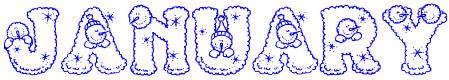   2018  2018  2018  2018www.shelbyville.k12.tx.usMondayTuesdayWednesdayThursdayFriday123   Sausage Pancake4   Cinnamon Toast5   DonutsBreakfast Served DailyChoice of breakfast entrée or assorted cereal, juice or fruit, 1% milk or fat-free chocolate milk HolidayStaff DevelopmentTaco SaladRefried BeansSteamed CornFruitMilk ChoiceBBQ on BunBaked BeansBroccoli & ranchFruitMilk ChoiceChili DogsPinto BeansBaked TotsFruitMilk Choice8   Kolaches9   Pancakes10   Biscuits & Eggs11  Sausage Toast12  Honey BunLunchesChoice of:Line ATraditional MenuSteak  FingersMashed PotatoesGlazed CarrotsBread / Fruit ChoiceMilk ChoiceSoft TacosRefried BeansSteamed CornFruitMilk ChoiceOrange ChickenWith RiceBaked  BeansWinter Vegetable Medley Fruit CupMilk ChoiceSalisbury SteakRice / GravyGreen BeansFruit CupHoney Wheat RollFruitMilk ChoiceChicken on BunBaked ChipsLettuce & PicklesBroccoli & ranchFruit Milk ChoiceLine B1516   French Toast17   Eggstravagant18   Muffins19    DonutsMonday:	Hamburger Basket or Hot Pocket	Tuesday: Pizza or Steak Sandwich or Spicy Chicken Sandwiches  Martin Luther King            DayChicken RingsMashed PotatoesBroccoli NormandyFruit Cup / BreadMilk ChoiceBeefy CasseroleTomatoes & OkraSteamed SquashFruit Cup & CornbreadMilk Choice Roasted  ChickenMashed PotatoesGreen BeansBread /  FruitMilk ChoiceDragon BurgerBaked FriesLettuce, Tom, PicklesCarrot Sticks & ranchMilk ChoiceWednesday:  Cheeseburger Basket or22   Sausage Pancake23    Jamwiches24  Grilled Cheese25   Bacon & Toast26     Honey BunsChicken Wraps or Cheese SticksThursday: Pizza or Meatball Sub or Chicken BasketFriday:  BBQ Baked Potato or Taco SnacksChili Cheese BurritosSteamed CornPinto BeansFruitMilk ChoiceSteak  FingersMashed PotatoesCheesy BroccoliWheat BreadFruitMilk ChoiceChili DogsBaked   TotsCarrots Sticks & ranchFruitMilk ChoiceChicken SpaghettiPeas & CarrotsCandied YamsWheat RollFruitMilk ChoiceBeefy NachosPinto BeansCelery Sticks & ranchFruit CupMilk Choice29    Kolaches30   Breakfast Pizza31   PancakesDaily:  Chef Salad or Deli SubAll lunches served with Fruit, Vegetables and MilkThis institution is an equal opportunity provider.Chicken RingsMashed PotatoesBroccoli NormandyFruit Cup  / BreadMilk ChoiceTaco SaladRefried BeansSteamed CornLettuce Cup & SalsaFruit CupMilk ChoiceMeatloafCreamy ColeslawBaked BeansBread ,Pickles ,OnionsMilk  ChoiceMenus are subject to change